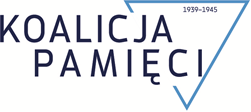 ZGŁOSZENIE DO ZAWODÓW:   XXIV BIEG PAMIĘCI NARODOWEJZGŁOSZENIE DO ZAWODÓW:   XXIV BIEG PAMIĘCI NARODOWEJZGŁOSZENIE DO ZAWODÓW:   XXIV BIEG PAMIĘCI NARODOWEJData: 10 maja 2019Miejsce: SztutowoOrganizator: Muzeum StutthofKATEGORIALICZBA DZIECILICZBA OPIEKUNÓWKATEGORIA:  ZAWODY DZIECI –  DYSTANS 800 M  - CHŁOPCYKATEGORIA:  ZAWODY DZIECI –  DYSTANS 800 M  - DZIEWCZĘTA KATEGORIA:  ZAWODY MŁODZIEŻY –  DYSTANS 1300 M  - CHŁOPCYKATEGORIA:  ZAWODY MŁODZIEŻY –  DYSTANS 1300 M  - DZIEWCZĘTA Nazwa startującej szkoły:Nazwa startującej szkoły:Nazwa startującej szkoły:Adres:Adres:Adres:Telefon:Telefon:Telefon:Mail:Mail:Mail:Imię i nazwisko dyrektora:Podpis:Pieczęć placówki: